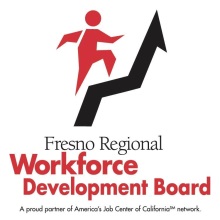           Fresno Regional Workforce Development BoardLaptop Loan Program – Checkout and Liability FormProvider of Service: _______________________ Check out Date: __________ Return Date: __________Laptop Make/Model: ____________________Serial #: _______________Inventory Tag #: ___________Value: $1,000 (includes laptop and case) As a participant of the Fresno Regional Workforce Development Board (FRWDB) Workforce Connection WIOA  program, [POS name] (Provider) has provided you with the loan of a laptop computer identified by the serial number and inventory tag number listed above. In consideration of the right to use this laptop computer you agree to fully abide by the following terms and conditions. I will use the laptop for approved WIOA activities only and will keep the laptop in my custody and agree not to lend, loan, or otherwise provide it to any other person(s) for any purpose. ____No data will be stored on the laptop’s hard drive.  All files stored locally will be deleted upon return of the laptop and the FRWDB or Provider is not responsible for any loss of data or any problem arising from the loss of any data. ____I will not use this laptop to violate any state or Federal laws with regards to trademark, copyright, patent, libel, slander, or privacy of electronic data communication. ____I will inform the Provider immediately of any problems, malfunction, damages, and loss or theft of the laptop. ____I will assume all responsibility for any damage, loss or theft of the laptop during the loan period. All cost associated with the loss, theft or damage to the laptop while on loan to me shall be my sole obligation. ____ I understand that in the event that the laptop is lost or stolen, I may be charged for the cost of the laptop and could be terminated from the WIOA Workforce Connection program. ____ I will return the laptop and all included accessories to the Provider within 48 hours of the return date listed above in the same condition as when it was received on the Checkout Date listed above. Laptops not returned within 48 hours of the agreed upon return date will be considered stolen and the provider will file a police report with the appropriate law enforcement agency. ____ If you need the laptop for a longer period of time, you must return the laptop in person to the provider to request an extension. The Provider will exam the Laptop and will approve or deny the request for a loan extension.  If the loan extension is approved you will be required to complete a new Checkout and Liability form for the new loan period. ____I hereby acknowledge the receipt of the above listed property and am aware of the responsibility for its care and return. Furthermore, I authorize the FRWDB to charge me with any liabilities arising under this agreement.Participant Name: ____________________________________  	State ID #_____________________Signature/Date: ______________________________________________________________________	Staff Name: ________________________ Signature/Date: ___________________________________OFFICE USE ONLYOFFICE USE ONLYOFFICE USE ONLYOFFICE USE ONLYOFFICE USE ONLYReturn Date:Staff Signature/Date: Note any damage:Note any damage: